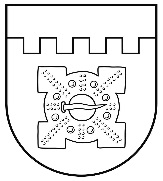 LATVIJAS REPUBLIKADOBELES NOVADA DOMEBrīvības iela 17, Dobele, Dobeles novads, LV-3701Tālr. 63707269, 63700137, 63720940, e-pasts dome@dobele.lvLĒMUMSDobelē2021.gada 29.decembrī								Nr. 319/19									   (prot. Nr.19, 9.§)Par Dobeles novada pašvaldības Jaunatnes lietu konsultatīvās komisijas nolikuma apstiprināšanu un Jaunatnes lietu konsultatīvās komisijas izveidi	Saskaņā ar likuma „Par pašvaldībām” 21.panta pirmās daļas 24.punktu un 61.panta otro un trešo daļu, Jaunatnes likuma 5.panta otrās daļas 3.punktu, atklāti balsojot: PAR – 18 (Ģirts Ante, Kristīne Briede, Madara Darguža, Sarmīte Dude, Māris Feldmanis, Edgars Gaigalis, Ivars Gorskis, Gints Kaminskis, Linda Karloviča, Edgars Laimiņš, Sintija Liekniņa, Andris Podvinskis, Viesturs Reinfelds, Dace Reinika, Guntis Safranovičs, Andrejs Spridzāns, Ivars Stanga, Indra Špela), PRET – nav, ATTURAS - nav, Dobeles novada dome NOLEMJ:Apstiprināt Dobeles novada pašvaldības Jaunatnes lietu konsultatīvās komisijas nolikumu (pielikumā).Izveidot Dobeles novada pašvaldības Jaunatnes lietu konsultatīvo komisiju šādā sastāvā:Komisijas priekšsēdētājs 	Guntis Safranovičs – Dobeles novada domes priekšsēdētāja vietnieks;	Komisijas priekšsēdētāja vietnieks 	Inita Neimane – Dobeles Jaunatnes iniciatīvu un veselības centra jaunatnes lietu speciāliste;	Komisijas locekļi:	Anita Celmiņa – Dobeles novada Izglītības pārvaldes metodiķe;Nadežda Čerpaka – Dobeles novada Kultūras pārvaldes vadītāja;Rudīte Dude – Augstkalnes pamatskolas direktores vietniece izglītības jomā;Lauma Freiberga – Dobeles jauniešu domes pārstāve;Vija Kurpniece – Auces pilsētas pārvaldes jaunatnes darbiniece;Eduards Liepiņš – Melnis – Biedrības “Jauniešu māja Jumis” pārstāvis;Monta Mantrova – Dobeles Pieaugušo izglītības un uzņēmējdarbības atbalsta centra uzņēmējdarbības konsultante;Sandra Rikuna –  Biedrības “Jauniešu izglītības un iniciatīvu centrs “Saspraude”” valdes priekšsēdētāja;Linda Karloviča-Dobeles novada Sporta pārvaldes vadītāja.Atzīt par spēku zaudējušu Dobeles novada domes 2017. gada 26. oktobra lēmumu Nr.282/12 “Par Dobeles novada pašvaldības Jaunatnes lietu konsultatīvās komisijas izveidošanu”.Domes priekšsēdētājs							         I. GorskisPielikumsDobeles novada domes 2021. gada 29.decembralēmumam Nr. 319/19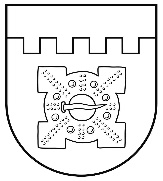 LATVIJAS REPUBLIKADOBELES NOVADA DOMEBrīvības iela 17, Dobele, Dobeles novads, LV-3701Tālr. 63707269, 63700137, 63720940, e-pasts dome@dobele.lvDobelēAPSTIPRINĀTSar Dobeles novada domes2021. gada 29.decembra lēmumu Nr.319/19DOBELES NOVADA PAŠVALDĪBAS JAUNATNES LIETU KONSULTATĪVĀS KOMISIJAS NOLIKUMSIzdots saskaņā ar likuma “Par pašvaldībām”41.panta pirmās daļas 2.punktu, 61.panta trešo daļu, Jaunatnes likuma 5.panta piekto daļu.I. Vispārīgie jautājumiDobeles novada pašvaldības Jaunatnes lietu konsultatīvā komisija (turpmāk – Komisija) ir Dobeles novada domes (turpmāk – Dome) izveidota padomdevēja institūcija, kuras mērķis ir veicināt Dobeles novada pašvaldības (turpmāk – Pašvaldība) darba ar jaunatni saskaņotu īstenošanu, veicinot jauniešu iniciatīvas, līdzdalību lēmumu pieņemšanā un sabiedriskajā dzīvē.Komisija savā darbībā ievēro likumu „Par pašvaldībām”, Jaunatnes likumu, valsts jaunatnes politikas attīstības plānošanas dokumentus un citus spēkā esošos normatīvos aktus, kā arī šo nolikumu, Domes lēmumus, saistošos noteikumus un Pašvaldības iekšējos normatīvos aktus. Komisijas lēmumiem ir ieteikuma raksturs.II. Komisijas pamatuzdevumi un tiesībasKomisijai ir šādi pamatuzdevumi:nodrošināt Pašvaldības iestāžu un struktūrvienību sadarbību jautājumos, kas attiecas uz jauniešiem;apkopot un analizēt informāciju par jauniešu problēmām, vajadzībām un interesēm Pašvaldībā;izstrādāt priekšlikumus Pašvaldības darba ar jaunatni īstenošanai un valsts jaunatnes politikas pilnveidei;izstrādāt priekšlikumus jauniešu iesaistīšanai politiskās, ekonomiskās, sociālās un kultūras dzīves aktivitātēs; izstrādāt priekšlikumus jauniešu līdzdalības un iniciatīvu nodrošināšanai;nodrošināt jaunatnes politikas attīstības programmas uzraudzības pasākumus;sniegt priekšlikumus Pašvaldības vadībai finanšu plānošanai darbam ar jaunatni.Komisijai ir šādas tiesības: pieprasīt un saņemt ar Pašvaldības starpniecību no valsts un Pašvaldības iestādēm Komisijas uzdevumu izpildei nepieciešamo informāciju; uzaicināt piedalīties Komisijas sēdēs ar padomdevēja tiesībām ekspertus un amatpersonas konsultāciju sniegšanai un ieteikumu sagatavošanai darbam ar jaunatni saistītajos jautājumos; konkrētu jautājumu risināšanai izveidot darba grupas; ieteikt tēmas pētījumiem jaunatnes jomā; normatīvajos aktos noteiktajā kārtībā iesniegt atbildīgajai ministrijai, kas nodrošina vienotas valsts politikas izstrādi jaunatnes jomā un tās koordinētu īstenošanu, priekšlikumus par nepieciešamajiem grozījumiem normatīvajos aktos un valsts jaunatnes politikas attīstības plānošanas dokumentos.III. Komisijas darba organizācija Dome Komisijas sastāvā ievēl Komisijas priekšsēdētāju, komisijas priekšsēdētāja vietnieku un deviņus komisijas locekļus. Komisijas locekļi no sava vidus ievēl Komisijas sekretāru.Komisijas darbu organizē un vada Komisijas priekšsēdētājs, bet viņa prombūtnes laikā – Komisijas priekšsēdētāja vietnieks. Komisijas priekšsēdētājs:plāno un organizē Komisijas darbu;sagatavo un apstiprina Komisijas sēžu darba kārtību;sasauc un vada Komisijas sēdes;paraksta sēžu protokolus un citus Komisijā sagatavotus dokumentus.Komisijas sēdes sasauc ne retāk kā četras reizes gadā. Nepieciešamības gadījumā var sasaukt ārkārtas sēdi.Komisijas priekšsēdētājs nosaka sēdes datumu un laiku un ne vēlāk kā trīs darba dienas pirms Komisijas sēdes elektroniski nosūta Komisijas locekļiem informāciju par sēdē izskatāmajiem jautājumiem. Gadījumos, kad tiek sasaukta ārkārtas sēde, tā tiek izsludināta ne vēlāk kā vienu darba dienu pirms sēdes, elektroniski nosūtot Komisijas locekļiem darba kārtībā izskatāmos jautājumus.Komisija lēmumus pieņem, atklāti balsojot, ar vienkāršu balsu vairākumu. Ja balsu skaits sadalās vienādi, izšķirošā ir Komisijas priekšsēdētāja balss.Komisija ir lemttiesīga, ja tās sēdē piedalās vairāk nekā puse no Komisijas locekļiem.Komisijas sēdes tiek protokolētas. Komisijas sēdes protokolā norāda darba kārtību, sēdes dalībniekus un personas, kuras piedalījušās debatēs par attiecīgo jautājumu, kā arī pieņemtos lēmumus. Komisijas sēdes protokols ir publiski pieejams. Sēdes protokolu sagatavo desmit darbdienu laikā pēc Komisijas sēdes un elektroniski nosūta visiem Komisijas locekļiem.Komisijas locekļi: informē Komisiju par viņu pārstāvētās iestādes, struktūrvienības vai organizācijas viedokli Komisijas sēdē izskatāmajā jautājumā; informē viņu pārstāvēto iestādi, struktūrvienību vai organizāciju par Komisijas sagatavotajiem dokumentiem un lēmumu projektiem; piedalās Komisijas izveidotajās darba grupās, kā arī ieteikumu sagatavošanā.Komisijas sēdes ir atklātas.Komisijas priekšsēdētājs, priekšsēdētāja vietnieks vai locekļi var pārtraukt darbību Komisijā, iesniedzot iesniegumu Pašvaldībā par savu pienākumu pildīšanas izbeigšanu.Komisijas priekšsēdētāju, priekšsēdētāja vietnieku vai locekli var atsaukt no amata ar Domes lēmumu.Komisijas darbība tiek nodrošināta no Pašvaldības budžeta līdzekļiem.Par darbu Komisijā tās locekļi saņem atlīdzību Domes noteiktajā kārtībā.IV. Noslēguma jautājumsAr šī nolikuma spēkā stāšanos spēku zaudē Dobeles novada domes 2017. gada 26. oktobrī apstiprinātais “Dobeles novada pašvaldības Jaunatnes lietu konsultatīvās komisijas nolikums”.Domes priekšsēdētājs								         I. Gorskis 